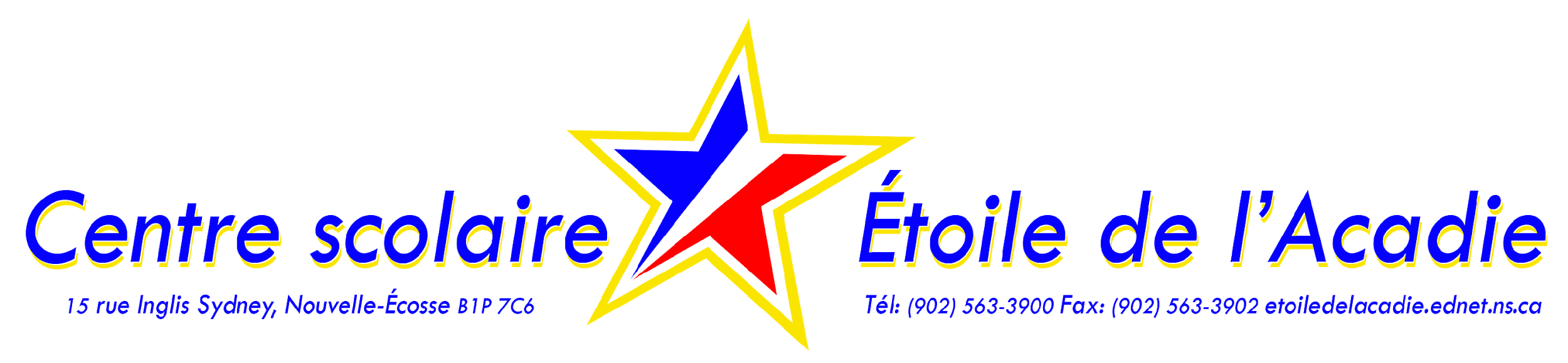 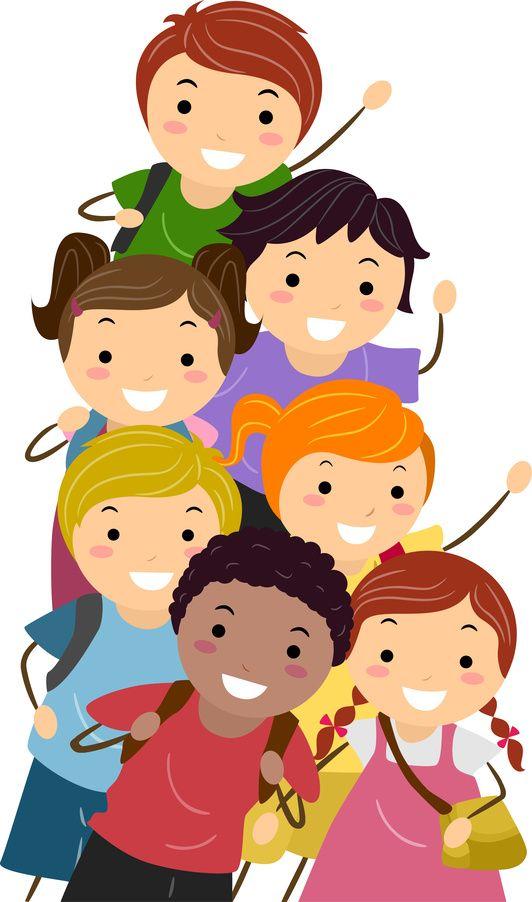 FOURNITURES SCOLAIRES 2020-2021			ENSEIGNANT(E) TITULAIRE : Rhonda Hersey			NIVEAU : 4e annéeMerci! Passez un bel été! Madame Rhonda HerseyVeuillez, s’il vous plaît, demander à votre enfant d’écrire son nom sur tous ses articles.NombreDescriptionDescription15$Agenda, papier et cartouches d’encreAgenda, papier et cartouches d’encre1Habit pour Éducation physiqueHabit pour Éducation physique2Paires d’espadrilles non marquantesPaires d’espadrilles non marquantes3Grosses boîtes de mouchoirs pour la classe titulaireGrosses boîtes de mouchoirs pour la classe titulaire1Bouteille d’eau réutilisableBouteille d’eau réutilisable11Dictionnaire français de poche (Larousse ou Petit Robert)Bescherelle de verbesDictionnaire français de poche (Larousse ou Petit Robert)Bescherelle de verbes1Casque d’écoute avec microphoneCasque d’écoute avec microphone4Paquets de crayons à mine HBPaquets de crayons à mine HB111Paquet de 24 crayons de couleur CRAYOLAPaquet de 24 crayons de cire CRAYOLAPaquet de 8 crayons feutres de couleurs assorties CRAYOLAPaquet de 24 crayons de couleur CRAYOLAPaquet de 24 crayons de cire CRAYOLAPaquet de 8 crayons feutres de couleurs assorties CRAYOLA3Etuis (pencil cases with zipper) (1 pour les feutres, 1 pour les couleurs et 1 pour les crayons à mine) *pas de boîtes en plastiqueEtuis (pencil cases with zipper) (1 pour les feutres, 1 pour les couleurs et 1 pour les crayons à mine) *pas de boîtes en plastique211200gommes à effacer blanchesrègle FLEXI de 30 cmtaille-crayon STAEDTLER (sharpener – trouvé à Staples)feuilles lignées gommes à effacer blanchesrègle FLEXI de 30 cmtaille-crayon STAEDTLER (sharpener – trouvé à Staples)feuilles lignées 21211Paquets de diviseursPaquet de protège-feuilles transparents et troués (du type enveloppe-ouverture au-dessus)Grands bâtons de colleBouteille de colle blanche liquide CRAYOLA (non clog tip)Bonne paire de ciseauxPaquets de diviseursPaquet de protège-feuilles transparents et troués (du type enveloppe-ouverture au-dessus)Grands bâtons de colleBouteille de colle blanche liquide CRAYOLA (non clog tip)Bonne paire de ciseaux961111Duo-tangs (2 bleus, 2 verts, 1 rouge, 1 jaune, 1 violet, 1 noir, et 1 orange)Grands cahiers CANADA (1 vert, 1 jaune, 1 bleu, 1 rose)Cartable noir (1 pouce et ½) MathsCartable bleu (1 pouce) FrançaisCartable noir (1 pouce) PortfolioDuo-tang transparent en plastique avec des pochettes (à 3 trous)Duo-tangs (2 bleus, 2 verts, 1 rouge, 1 jaune, 1 violet, 1 noir, et 1 orange)Grands cahiers CANADA (1 vert, 1 jaune, 1 bleu, 1 rose)Cartable noir (1 pouce et ½) MathsCartable bleu (1 pouce) FrançaisCartable noir (1 pouce) PortfolioDuo-tang transparent en plastique avec des pochettes (à 3 trous)11211Sac noir de lecture avec une pochette transparente en avant (DOLLARAMA)Crayon feutre noir Sharpie à pointe fineSurligneursStylo bleuStylo rougeSac noir de lecture avec une pochette transparente en avant (DOLLARAMA)Crayon feutre noir Sharpie à pointe fineSurligneursStylo bleuStylo rougeANGLAIS (4e, 5e)ANGLAIS (4e, 5e)ANGLAIS (4e, 5e)ANGLAIS (4e, 5e)1Dictionnaire anglais2Paquets de feuilles mobiles1Cartable noir (1 pouce)1Paquet de diviseursARTS PLASTIQUES (4e, 5e)ARTS PLASTIQUES (4e, 5e)ARTS PLASTIQUES (4e, 5e)ARTS PLASTIQUES (4e, 5e)1Pinceau rond 1Pinceau plat